Anexa   Termeni şi Condiţii de Prestare*Achiziția de bunuri (Activități de dotare) Proiectul privind Învățământul Secundar (ROSE)Schema de Granturi NECOMPETITIVEBeneficiar: FACULTATEA DE ȘTIINȚE JURIDICE, SOCIALE ȘI POLITICETitlul subproiectului: „REDUCEREA RISCULUI DE ABANDON UNIVERSITAR A STUDENȚILOR DIN PRIMUL AN UNIVERSITAR DE LA FACULTATEA DE ȘTIINȚE JURIDICE, SOCIALE ȘI POLITICE, UNIVERSITATEA ”DUNĂREA DE JOS” DIN GALAȚI”JURISROSE Acord de grant nr. 190/SGU/NC/II/12.09.2019Ofertant: ____________________1.	Oferta de preț [a se completa de către Ofertant]2.	Preţ fix: Preţul indicat mai sus este ferm şi fix şi nu poate fi modificat pe durata executării contractului.3.	Grafic de livrare: Livrarea se efectuează în cel mult 2 săptămâni de la semnarea Contractului, la destinația finală indicată, conform următorului grafic: (a se completa de către ofertant)4.	Plata facturii se va efectua în lei, 100% la livrarea efectivă a produselor la destinaţia finală indicată, pe baza facturii Furnizorului şi a procesului - verbal de recepţie, conform Graficului de livrare. Plata se va face în maxim 30 de zile în contul furnizorului deschis la Trezoreria statului.5.           Instrucţiuni de ambalare:  		Furnizorul va asigura ambalarea produselor pentru a împiedica avarierea sau deteriorarea lor în timpul transportului către destinaţia finală. 6. 	Specificaţii Tehnice:Perioada de valabilitate a ofertei:_______________ zile de la termenul limită de depunere NUMELE OFERTANTULUI_____________________Semnătură autorizată___________________________Locul:Data:Nr. crt.(1)Denumirea produselor(2)Cant.(3)Preț unitar – lei fără TVA(4)Valoare Totală fără TVA(5=3*4)TVA(6=5* %TVA)Valoare totală cu TVA(7=5+6)1.Hartie A4 32 top-uri2.Capse 24/6 40 cutii3.Pixuri cu mechanism120 buc.4Folie plastic- 100 buc/set4 set-uri5.Agrafe birou 28 mm40 cutii6.Stick-uri 32 GB8 buc.7.Roll-up1 buc.8.Mape plastic30 buc.9.Dosare plastic cu sina 100 buc/set4 set-uri10.Biblioraft plastifiat PP 7,5 cm30 buc.TOTALNr. crt.(1)Denumirea produselor(2)Cant.(3)Termen de livrare1.Hartie A4 32 top-uri2.Capse 24/6 40 cutii3.Pixuri cu mechanism120 buc.4Folie plastic- 100 buc/set4 set-uri5.Agrafe birou 28 mm40 cutii6.Stick-uri 32 GB8 buc.7.Roll-up1 buc.8.Mape plastic30 buc.9.Dosare plastic cu sina 100 buc/set4 set-uri10.Biblioraft plastifiat PP 7,5 cm30 buc.A. Specificații tehnice solicitateB. Specificații tehnice ofertate[a se completa de către Ofertant]NOTĂ: Specificațiile tehnice de mai sus, referirile la sisteme de operare imaginile ce susțin descrierea produselor și care indică o anumită marcă de fabrică sau de comerț sunt menționate DOAR pentru identificarea cu ușurință a tipului de produs și NU au ca efect favorizarea sau eliminarea anumitor ofertanți sau a anumitor produse. Aceste specificații vor fi considerate ca având mențiunea de ”sau echivalent”.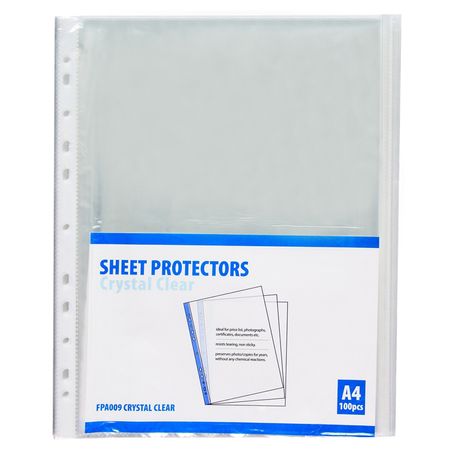 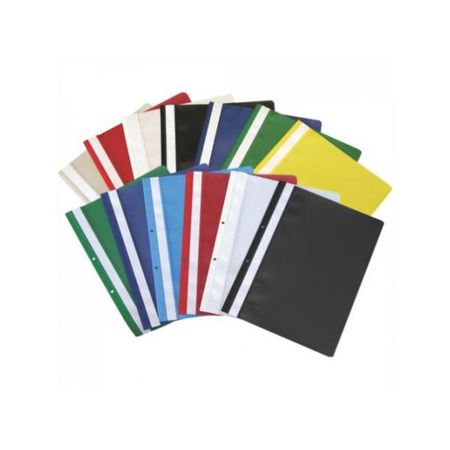 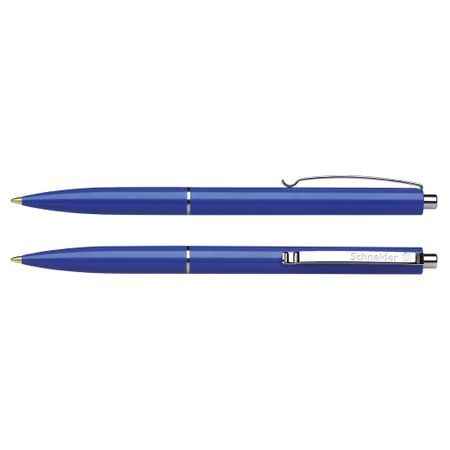 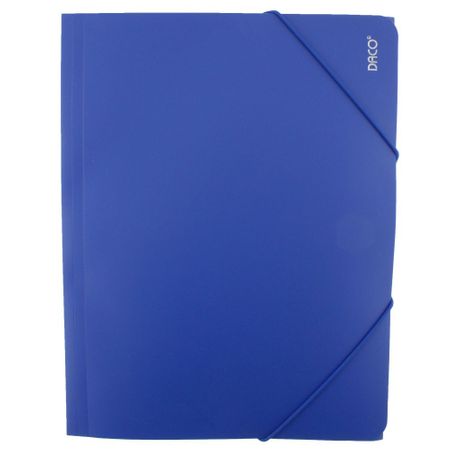 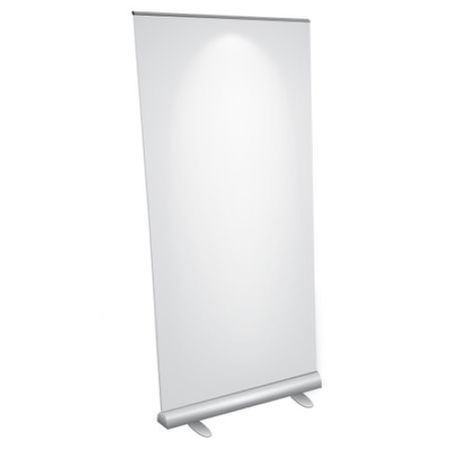 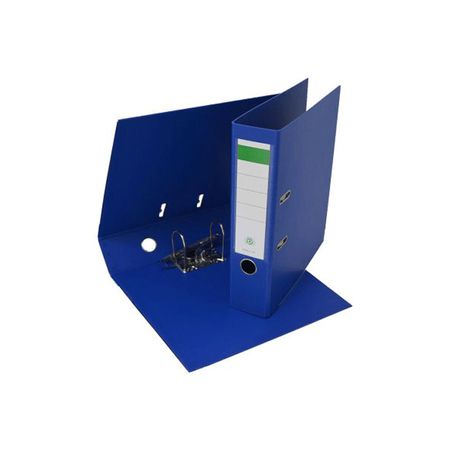 